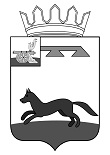 СОВЕТ ДЕПУТАТОВХИСЛАВИЧСКОГО ГОРОДСКОГО ПОСЕЛЕНИЯ ХИСЛАВИЧСКОГО РАЙОНА СМОЛЕНСКОЙ ОБЛАСТИРЕШЕНИЕот 27.12.2022г.                                                                                                               №45Об утверждении графика приема избирателей депутатами Совета депутатов Хиславичского городского поселения Хиславичского района Смоленской области на 1-е полугодие 2023 годаВ соответствии с Федеральным законом от 6 октября 2003 года №131-ФЗ «Об общих принципах организации местного самоуправления в Российской Федерации», ст.38 Регламента Совета депутатов Хиславичского городского поселения Хиславичского района Смоленской области Совет депутатов Хиславичского городского поселения Хиславичского района Смоленской области РЕШИЛ:1.Утвердить график приема избирателей депутатами Совета депутатов Хиславичского городского поселения Хиславичского района Смоленской области на 1-е полугодие 2023 года (прилагается).2. Настоящее решение опубликовать в газете «Хиславичские известия» и разместить на сайте Администрации муниципального образования «Хиславичский район» Смоленской области http://hislav.admin-smolensk.ru в сети Интернет.Глава муниципального образованияХиславичского городского поселения Хиславичского района Смоленской области          __________               О.Б.МаханёкГРАФИКПриема избирателей депутатами Совета депутатов Хиславичского городского поселения Хиславичского района Смоленской области на 1-е полугодие 2023 года.УТВЕРЖДЕНРешением Совета депутатов Хиславичского городского поселения Хиславичского района Смоленской области от 27.12.2022г. №45_________________ О.Б.МаханёкМ.П№ФИОАдрес и время приемаянварьфевральмартапрельмайиюнь1.ВолоцуеваСветлана ВикторовнаОбщественная приемная КПРФЗдание редакции, ул. Красная площадь ,д.810:00-13:001613153.КовтороваТатьяна ВасильевнаОбщественная приемная КПРФЗдание редакции, ул. Красная площадь ,д.810:00-13:00161210ХацковаНадежда АлексеевнаОбщественная приемная КПРФЗдание редакции, ул. Красная площадь ,д.810:00-13:00 1613159.СтальмаковаМарина ВикторовнаОбщественная приемная ЛДПРЗдание редакции, ул. Красная площадь ,д.810:00-13:0016122.ГавриловНиколай НиколаевичОбщественная приемная ЕР, Здание ФОК, пер. Пушкина,д.1711:00-12:00.      Тел. 2-15-261512144.КоротченковаТатьяна ГригорьевнаП. Фролово, здание Библиотеки11:00-12:00 от1512155.КостюковАлександр ВладимировичОбщественная приемная ЕР, Здание ФОК, пер. Пушкина,д.1711:00-12:00.      Тел. 2-15-261713086.ЛеоненковИгорь АлександровичОбщественная приемная ЕР, Здание ФОК, пер. Пушкина,д.1711:00-12:00.  Тел. 2-15-261512227.МаханёкОлег БорисовичОбщественная приемная ЕР, Здание ФОК, пер. Пушкина,д.1711:00-12:00.      Тел. 2-15-2610171411088.РогатневаНаталья Викторовнаприемная, ул. Берестнева,д.26, 1в11:00-12:00151315